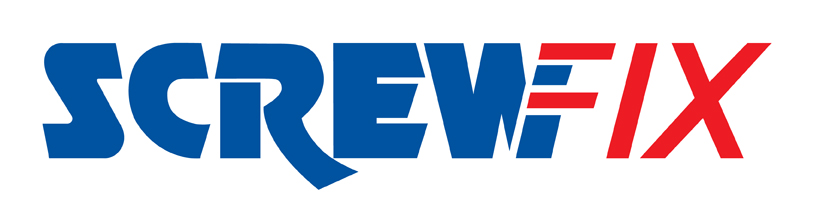 MARCH 2018Chelmsford second Screwfix store is declared a runaway successScrewfix is celebrating with its most recent store opening its doors on Chelmsford Trade Park, which officially opened on Thursday 15th March 2018. The store had a successful launch weekend with hundreds of customers eager to get their hands on a bargain.  The Chelmsford - Westway Screwfix store is part of the company’s growing network of over 550 stores nationwide, meaning 97% of the UK population is within a 30 minute drive of a store. Open seven days a week and from 7am Monday to Friday, the store also provides a convenient, Click & Collect service available at all Screwfix locations.  Using this service, customers can order their goods online or over the phone and pick them up from a store in as little as one minute.Screwfix’s Chelmsford - Westway Store Manager Ian Stanley said: “We chose to open a new store in Chelmsford because it’s a growing city with a great trade presence. Many of our customers already shopped with us at our Chelmsford – Northumberland Court and Brentwood stores and are delighted to see us here, as they no longer have to travel so far.”“Our celebration period, which ran from Thursday 15th March and throughout the weekend until Sunday 18th March 2018, attracted hundreds of customers and we are looking forward to welcoming many more local people over the coming months. We have received fantastic support from the local community, who have all shown a keen interest in the store, including a representative from Chelmsford City FC.  It has been extremely exciting that we have already attracted repeat business and we are all enjoying getting to know new customers.”Visit Screwfix’s new Chelmsford – Westway store at: Chelmsford Trade Park, Westway, Chelmsford, Essex CM1 3BH or Chelmsford – Northumberland Court store at: 7 Northumberland Court, Montrose Road, Chelmsford, Essex, CM2 6UW. Monday to Friday 7am-8pm, Saturday 7am-6pm and Sunday 9am-4pm.The brand’s huge range of products and exceptional deals are also available online at www.screwfix.com, on Screwfix’s mobile site or over the phone on 03330 112 112. -ENDS-Note to editorsAbout Screwfix:Screwfix is part of Kingfisher plc, the international home improvement company, with nearly 1,200 stores in 10 countries in Europe, Russia and Turkey. For further information go to www.kingfisher.com.Screwfix is convenient, straightforward and affordably-priced, helping its trade customers get the job done quickly, affordably and right first time. Tradespeople can shop 30,000 products over the phone, online, via their mobile or in-person from their local store. From power tools and work wear to cables and pipe fittings, Screwfix offers over 11,000 products available to pick up from over 570 stores nationwide. Our full range of over 30,000 products can be ordered over the phone, online or from a local store, with orders taken up until 8pm (weekdays) for next day delivery to home or site.Screwfix.com attracts 2.6 million unique visitors per week.The Screwfix Click & Collect service means customers can conveniently purchase supplies online or over the phone and then collect from the store in as little as one minute. Customers can call the UK-based Screwfix Contact Centre 24 hours a day, 7 days a week (including bank holidays) on 03330 112 112.UK stores are open 7 days a week, from 7am – 8pm Weekdays, 7am – 6pm Saturdays and 9am – 4pm Sundays. Excludes selected stores. See www.screwfix.com/stores for details. London store are open from 6am – 10pm on weekdaysWorld leading customer satisfaction levels.Screwfix was voted the 5th highest rated UK company for work-life balance by Glassdoor Employees' Choice Awards in 2016.Screwfix was awarded Glassdoor’s Best Places to Work in 2017 and 2018.Screwfix was awarded Retail Week’s Customer Experience Initiative in 2017.In 2016, Screwfix sales surpassed £1bn for the first time.Screwfix was awarded 2nd place in Retail Week’s Best Employer Rankings in 2017.Screwfix was awarded South West Contact Centre Forum’s Large Contact Centre of the Year Award in 2017.For more information about Screwfix please visit our media centre: www.screwfixmedia.co.uk PRESS information: For more information, please contact:Screwfix Press OfficeTel: 01935 446706  E: Danielle.Sweet@screwfix.com